KLASA: 021-05/21-04/13URBROJ: 2158/07-03-21-01Vladislavci, 13. prosinca 2021.Temeljem članka 34. stavka 3. Poslovnika Općinskog vijeća Općine Vladislavci («Službeni glasnik» Općine Vladislavci  broj 3/13 i 3/17, 4/20 8/20 i 2/21), sazivam10. SJEDNICU OPĆINSKOG VIJEĆAOPĆINE VLADISLAVCI Sjednica će se održati  17. prosinca 2021. godine (petak) u 17,00 satiu Vladislavcima, Kralja Tomislava 141 – Vijećnica Općine Vladislavci,a za koju se utvrđuje slijedećiZa sjednicu predlažem slijedeći: D N E V N I   R E D:Usvajanje zapisnika 9. sjednice Općinskog vijeća, Vijećnička pitanja, Donošenje Odluke o provedbi parcelacije zemljišta u vlasništvu Republike HrvatskeDonošenje Odluke o izboru najpovoljnijih ponuda  na natječaju za zakup poljoprivrednog zemljišta u vlasništvu Republike Hrvatske na području Općine Vladislavci od 13. rujna 2021. godineDonošenje Proračuna Općine Vladislavci za 2022. godinu, sa projekcijama za 2023. i 2024. godinu, Donošenje Odluke o izvršavanju Proračuna Općine Vladislavci za 2022. godinu, sa projekcijama za 2023. i 2024. godinu,Donošenje Godišnjeg plana davanja koncesija na području Općine Vladislavci za 2022. godinu, Donošenje Analize stanja sustava civilne zaštite na području Općine Vladislavci za 2021. godinu, Donošenje Godišnjeg plana razvoja sustava civilne zaštite na području Općine Vladislavci za 2022. godinu, Donošenje Plana mjera i postupanja Općine Vladislavci u 2022. godini za djelomičnu sanaciju šteta od prirodnih nepogodaDonošenje Plana provedbe Programa poticanja uređenja naselja i demografske obnove na području Općine Vladislavci 2022.Donošenje Programa financiranja vatrogastva na području Općine Vladislavci za 2022. godinu, Donošenje Programa javnih potreba u kulturi na području Općine Vladislavci za 2022. godinu, Donošenje Programa javnih potreba u sportu na području Općine Vladislavci za 2022. godinu, Donošenje Programa utroška sredstava šumskog doprinosa na području Općine Vladislavci u 2022. godini, Donošenje Programa održavanja komunalne infrastrukture na području Općine Vladislavci za 2022. godinu, Donošenje Programa izgradnje komunalne infrastrukture na području Općine Vladislavci za 2022. godinuDonošenje Programa korištenja sredstava od raspolaganja poljoprivrednim zemljištem u vlasništvu države na području Općine Vladislavci za 2022. godinu, Donošenje Programa javnih potreba u socijalnoj skrbi na području Općine Vladislavci za 2022. godinuDonošenje Programa javnih potreba u razvoju civilnog društva Općine Vladislavci za 2022. godinuDonošenje Programa financiranja vjerskih zajednica iz Proračuna Općina Vladislavci za 2022. godinuDonošenje Provedbenog plana unapređenja zaštite od požara za područje Općine Vladislavci za 2022. godinu,Donošenje Odluke o suglasnosti na provedbu ulaganja na području Općine Vladislavci za 2022. godinuDonošenje Odluke o izmjeni Odluke o  raspoređivanju sredstava iz Proračuna Općine Vladislavci za 2021. godinu za redovito financiranje političkih stranakaDonošenje Odluke o raspoređivanju sredstava iz Proračuna Općine Vladislavci za 2022. godinu za redovito financiranje političkih stranaka zastupljenih u Općinskom vijeću Općine Vladislavci, Donošenje Odluke o dopuni Odluke o socijalnoj skrbi na području Općine VladislavciDonošenje Odluke o dopunama Programa poticanja uređenja naselja i demografske obnove na području Općine Vladislavci za razdoblje od 2017. do 2022. godineDonošenje Zaključka o prihvaćanju Informacije o donošenju Provedbenog programa Općine Vladislavci za razdoblje 2021. – 2025. godineDavanje prethodne suglasnosti na Program rada s financijskim planom Javne vatrogasne postrojbe Čepin za 2022. godinuDavanje prethodne suglasnosti na 2. Izmjene financijskog plana Javne vatrogasne postrojbe Čepin za 2021. godinu Donošenje Zaključka o prihvaćanju Informacije o donošenju Odluke o pokretanju postupka izrade strategije razvoja Urbane aglomeracije Osijek do 2027. godineDonošenje Odluke o odabiru u postupku jednostavne nabave br. N-20/21Donošenje Odluke o odabiru u postupku jednostavne nabave br. N-21/21Razno.PREDSJEDNIKOPĆINSKOG VIJEĆAKrunoslav MorovićPrilog:Zapisnik 9. sjednice Općinskog vijeća, Odluka o provedbi parcelacije zemljišta u vlasništvu Republike HrvatskeOdluka o izboru najpovoljnijih ponuda  na natječaju za zakup poljoprivrednog zemljišta u vlasništvu Republike Hrvatske na području Općine Vladislavci od 13. rujna 2021. godineProračun Općine Vladislavci za 2022. godinu, sa projekcijama za 2023. i 2024. godinu, Odluka o izvršavanju Proračuna Općine Vladislavci za 2022. godinu, sa projekcijama za 2023. i 2024. godinu,Godišnji plan davanja koncesija na području Općine Vladislavci za 2022. godinu, Analiza stanja sustava civilne zaštite na području Općine Vladislavci za 2021. godinu, Godišnji plan razvoja sustava civilne zaštite na području Općine Vladislavci za 2022. godinuPlan mjera i postupanja Općine Vladislavci u 2022. godini za djelomičnu sanaciju šteta od prirodnih nepogodaPlan provedbe Programa poticanja uređenja naselja i demografske obnove na području Općine Vladislavci 2022.,Program financiranja vatrogastva na području Općine Vladislavci za 2022. godinu, Program javnih potreba u kulturi na području Općine Vladislavci za 2022. godinu, Program javnih potreba u sportu na području Općine Vladislavci za 2022. godinu, Program utroška sredstava šumskog doprinosa na području Općine Vladislavci u 2022. godini, Program održavanja komunalne infrastrukture na području Općine Vladislavci za 2022. godinu, Program izgradnje komunalne infrastrukture na području Općine Vladislavci za 2022. godinu,Program korištenja sredstava od raspolaganja poljoprivrednim zemljištem u vlasništvu države na području Općine Vladislavci za 2022. godinu, Program javnih potreba u socijalnoj skrbi na području Općine Vladislavci za 2022. godinuProgram javnih potreba u razvoju civilnog društva Općine Vladislavci za 2022. godinu,Program financiranja vjerskih zajednica iz Proračuna Općina Vladislavci za 2022. godinu,Provedbeni plan unapređenja zaštite od požara za područje Općine Vladislavci za 2022. godinuOdluka o suglasnosti na provedbu ulaganja na području Općine Vladislavci za 2022. godinu,Odluka o izmjeni Odluke o  raspoređivanju sredstava iz Proračuna Općine Vladislavci za 2021. godinu za redovito financiranje političkih stranaka,Odluka o raspoređivanju sredstava iz Proračuna Općine Vladislavci za 2022. godinu za redovito financiranje političkih stranaka zastupljenih u Općinskom vijeću Općine Vladislavci, Odluka o dopuni Odluke o socijalnoj skrbi na području Općine Vladislavci,Odluka o dopunama Programa poticanja uređenja naselja i demografske obnove na području Općine Vladislavci za razdoblje od 2017. do 2022. godineZaključak o prihvaćanju Informacije o donošenju Provedbenog programa Općine Vladislavci za razdoblje 2021. – 2025. godinePrethodna suglasnost na Program rada s financijskim planom Javne vatrogasne postrojbe Čepin za 2022. godinu,Prethodne suglasnost na 2. Izmjene financijskog plana Javne vatrogasne postrojbe Čepin za 2021. godinu, Zaključak o prihvaćanju Informacije o donošenju Odluke o pokretanju postupka izrade strategije razvoja Urbane aglomeracije Osijek do 2027. godine,Odluka o odabiru u postupku jednostavne nabave br. N-20/21,Odluka o odabiru u postupku jednostavne nabave br. N-21/21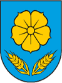 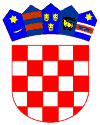 